             KEIMENA (ΑΝΑΓΝΩΣΗ-ΓΡΑΦΗ) 30/3/2020(Τα κειμενάκια είναι για 5 μέρες. Του τα γράφετε εσείς στο τετράδιό του. Τα διαβάζει, ένα για κάθε μέρα και τα αντιγράφει αφήνοντας γραμμή κάθε φορά, δεν ξεχνάει τα σημεία στίξης δηλ. τελεία, κόμμα, ερωτηματικό, θαυμαστικό…. Κάθε μέρα ένα κείμενο όχι και τα 5 την ίδια μέρα. Να γράφει και την επικεφαλίδα. Το και σ’ αυτή τη φάση το μαθαίνει ολικά δηλ. όπως είναι και όχι αναλυτικά κ –αι άλφα γιώτα).Ένα καλάθι μήλα!Λένα, Κική να ένα καλάθι.Ένα καλάθι με μήλα.Κική, να ένα μήλο.Ελάτε μέσα τώρα. Να η μαμά!   Πεπόνι, σαλάτα και σοκολάτες!                                  Μαμά, μαμά, έλα!Πεπόνι μαμά!Κατίνα να σαλάτα!Να σαλάτα με λεμόνι!Τίνα, Λόλα, Άννα ελάτε!Να σοκολάτες, πολλές σοκολάτες!  Το νινί και το τόπι                     Να η Ελένη με το νινί!Νάνι νινί! Να ο Πάνος με το τόπι!Πάνο, πέτα το τόπι!Ελάτε όλα!  Καραμέλες                    Έλα Κική, να μία καμήλα κι ένας ρινόκερος !Έλα Νίκο, να μία κότα κι ένας κόκορας!Ελάτε μέσα, να καραμέλες! Πολλές καραμέλες!                            5. Καπέλο και πατίνιΜαρία, έλα! Να ένα καπέλο!Ένα κόκκινο καπέλο!Τάκη, έλα! Να ένα πατίνι!Ένα κίτρινο πατίνι!Ελάτε, ελάτε να η Πόπη και ο Πάνος!            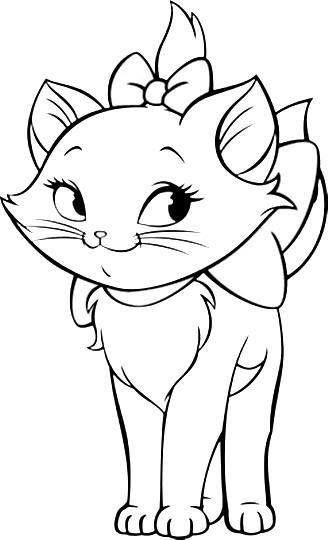 